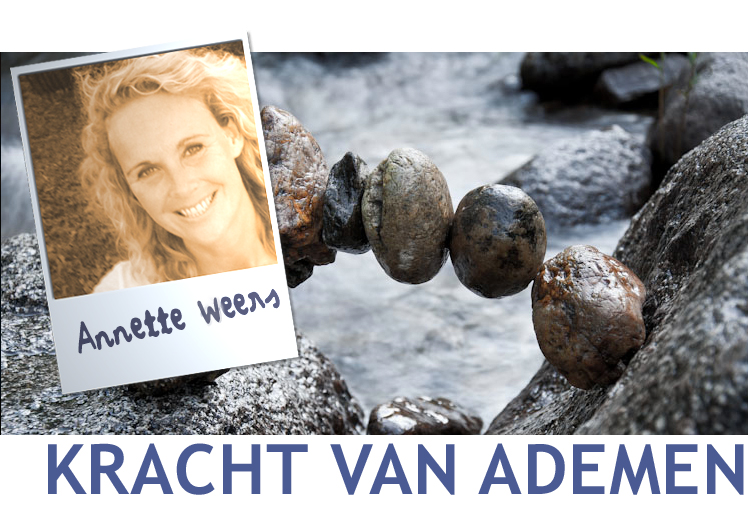 Ademcoach opleiding 10- daagseOutlineHuiswerk: Elke les krijgen de cursisten de bladzijden uit de reader op om te bestuderen. Voorts spreken ze huiswerkgroepjes af, zodat ze tussen de lessen door de aangeboden leerstof kunnen oefenen op en met elkaar.Lesdag 110.00 Voorstelronde10.15 Uitleg lesinhoud ademcoachopleiding en lesinhoud van les 110.30  Betekenis van ademen11.30 koffiepauze11.45 Theorie adem en emoties13.00 lunchpauze Tijdens de pauze kunnen de studenten huiswerkgroepjes formeren, data en locatie plannen.14.00 In tweetallen observeren van ademhalingspatronen en ademanalyse.16.00 Theorie: Gaswisseling in de longen en bouw van de longen17.00 einde Huiswerk: Blz. 6 t/m 9,15 en 53 t/m 57 lesdag  210.00 Theorie: Fysieke en psychische voordelen van bewust ademen11.30 Theorie: Hyperventilatie11.30 koffiepauze11.45 Theorie: Solar plexas en het middenrif gebied13.00 lunchpauze14.00 Demo werken met spierspanning en spanningsgebieden14.45 In tweetallen  aan de slag om te oefenen met het werken met spierspanning en              spanningsgebieden17.00 eindeHuiswerk: Blz. 10 t/m 23lesdag 310.00 Theorie: Intake en doelstelling 11.30 koffiepauze11.45 Demo: intake en maken van een doelstelling.13.00 lunchpauze14.00 tweetallen intake en doelstelling maken oefenen.16.30 Vragen ronde 17.00 eindeHuiswerk: Blz. 45 t/m 47 Lesdag 410.00 Adem en karakter volgens Reich10.30  Belemmerende overtuigingen en  doelaffirmatie11.30 koffiepauze11.45 Client voorbereiden op een ademsessie12.15 Verschillende adempatronen en aanpak: controleur, harde werker, gecontroleerde ademhaling, omgekeerde ademhaling en gesloten hart.13.00 lunchpauze14.00 In tweetallen de verschillende aanpakken oefenen van de besproken adempatronen.16.30 Vragen ronde17.00 eindeHuiswerk: Blz. 23 t/m 27  blz.46 t/m 48Lesdag 510.00 Theorie: Wat te doen bij:Weerstand Ademen “zwaar is” Client die tijdens de ademsessie het gesprek wilt aangaan11.00  Werken met affirmaties (negatieve en positieve gedachten)11.30 koffiepauze11.45 Vervolg theorie werken met affirmaties incl. voorbeelden13.00 lunchpauze14.00 In tweetallen Intake, doelstelling en het maken van affirmaties oefenen. 16.30 Vragen ronde17.00 eindeHuiswerk: Blz. 28 t/m 39Lesdag  610.00 Theorie: Hoe kan je oude blokkades verwijderen en de cliënt terug kan brengen in een goed adempatroon. 11.30 koffiepauze11.45 Technieken om de cliënt het juiste ademhalingspatroon aan te leren (middenrifademhaling)13.00 lunchpauze14.00 In tweetallen de hierboven onderwezen theorie oefenen in tweetallen. 16.30 Vragen ronde17.00 eindeHuiswerk: Alle behandelde stof herhalen.Lesdag 710.00 Theorie: Hoe werk je met cliënten met astma en COPD? 11.30 koffiepauze11.45 Aangeleerde technieken omtrent astma en COPD oefenen in tweetallen 13.00 lunchpauze14.00 Theorie: Hoe werk je met zwangere vrouwen? 14.45 Aangeleerde technieken omtrent zwangerschap in oefenen in tweetallen. 16.30 Vragen ronde17.00 eindeHuiswerk: Blz. 49 t/m 52 plus aanvullende stencils astma en COPD..Lesdag 810.00 Theorie: Hoe werk je kinderen en hun ouders? 11.30 koffiepauze11.45 Theorie: Innerlijk kind werk. 13.00 lunchpauze14.00 Theorie: Regressie en future pacing. 16.00 Aangeleerde technieken oefenen in tweetallen. 17.00 eindeHuiswerk: Blz. 40 t/m 44Lesdag  910.00 Theorie: Voor wie wel en voor wie niet-contra- indicatie  11.30 koffiepauze11.45 Diverse korte ademoefeningen met diverse doelen om mee te geven aan je cliënt. Uitleg en oefenen met elkaar.13.00 lunchpauze14.00 In tweetallen ieder een gehele ademsessie geven met de theorie van les 1 tm 8.16.30 Wat kun je van het examen verwachten  17.00 eindeHuiswerk: Blz. 50 59 t/m 62 plus alle extra stencils met ademoefeningenLesdag  10Huiswerk:Als voorbereiding leren de studenten de lesstof uit de reader en alle extra bijgeleverde stencils. Thuis hebben ze in groepjes geoefend op elkaar ter voorbereiding. Examen. Onder toezicht oog van minimaal 2 docenten geven de studenten een gehele ademsessie op een nieuwe cliënt van buitenaf.Vervolg na les 1 tm 10De studenten lopen 2 weekenden stage bij een ademworkshop georganiseerd door Annette Weers, waarbij ze ademsessies begeleiden. Na de lesdagen bespreken we hoe het is gegaan en worden vragen beantwoord. Als de stage naar tevredenheid volbracht is ontvangen de studenten hun diploma.